Women’s Council Gathering 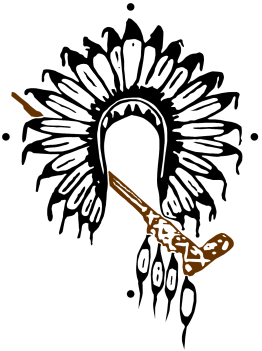  March 3rd – 4th, 2020
Best Western – Dryden	Registration FormDeadline for Registration is Monday February 10th 2020GRAND COUNCIL TREATY #3 will provide accommodation for 2 women per community at the Best Western located in Dryden, ONCHECK IN: March 2nd, 2020 & CHECK OUT: March 5th, 2020Travel Expense will be reimbursed to community/organization DO YOU REQUIRE ACCOMMODATIONS:    YES ☐ NO ☐Please Note: If you need to cancel accommodations, please contact the hotel provider directly 24 hours prior to arrival date. Any no shows will be billed to your community.Please send completed Registration Forms to:Jade Beardy – jade.beardy@treaty3.caIf you have any questions, please contact Jade Beardy at 807-548-4214Miigwech!FILLABLE REGISTRATION FORMFILLABLE REGISTRATION FORMNAMECOMMUNITYPOSITIONEMAIL & PHONESPECIAL DIETARY/ALLERGIES